WEEKPLANNER van ___________________ .BIJKOMENDE INFO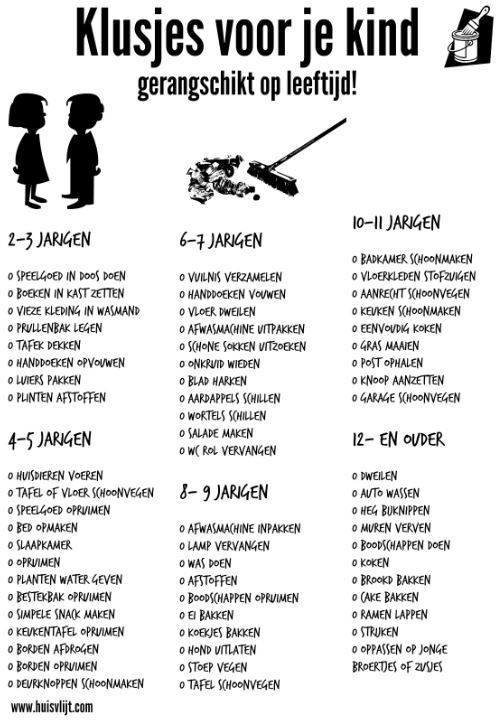 WEEKPLANNER van ______Juf Jolien________ .Bijzonder ->UURMAANDAG/   /DINSDAG/   /WOENSDAG/   /DONDERDAG/   /VRIJDAG/   /ZATERDAG/   /ZONDAG/   /7:00 – 8:008:00 – 9:009:00 – 10:0010:00 – 11:0011:00 – 12:0012:00 – 13:0013:00 – 14:0014:00 – 15:0015:00 – 16:0016:00 – 17:0017:00 – 18:0018:00 – 19:0019:00 – 20:0020:00 – 21:00Hoe vond ik mijn dag?
Teken een smiley.Noteer het leukste moment.In het volgende documentje geef ik jou een idee hoe je je dag kan indelen, 
samen met je zoon of dochter. 
(Vul het schema in zoals dat voor jullie haalbaar is.)Wanneer je dit samen met je zoon of dochter opstelt,
krijgt hij/zij verantwoordelijkheid toegewezen en is de kans
groter dat de planning succesvol wordt gevolgd. Ga na een dag even samenzitten met je zoon of dochter
en evalueer de dag.
Wat ging er goed?
Wat kan er anders, zodat het nog beter gaat?
Na een week blik je terug op deze week én plan je een volgende week in.Meerdere kinderen? Maak voor elk kind een planning op en 
wissel de schermtijd af zodat iedereen zijn/haar schermtijd nuttig kan besteden.Kind 1 krijgt bijvoorbeeld schermtijd van 9 tot 10 uur.
Kind 2 werkt in oefenbundels van 9 tot 10 uur.
Kind 1 werkt in oefenbundels van 11 tot 12 uur.
Kind 2 krijgt schermtijd van 11 tot 12 uur.Geen computer in huis? Geef dit aan! 
Mogelijk kunnen wij er (in de toekomst) uitlenen.Enkele tips: Werk met vaste kleuren, om een duidelijk overzicht te krijgen.
(Markeerstiften / Kleurtjes )
De planning is gemaakt op basis van een digitale klok.
Plaats een digitaal klokje op een zichtbare plaats.
Plaats er eventueel een analoge klok naast. (= Een klok met wijzers.)
Op deze manier oefenen de kinderen de klok. Mooi meegenomen! ;-) Soms werkt het beter om de opdrachten stapsgewijs te noteren.
Noteer wat je verwacht in een volgorde.Taakje klaar? Dan kan je kind het hokje doorstrepen.Bijzonder ->Juf Rita is jarig.
Berichtje sturen.UURMAANDAG23/3/2020DINSDAG24/3/2020WOENSDAG25/3/2020DONDERDAG26/3/2020VRIJDAG27/3/2020ZATERDAG28/3/2020ZONDAG29/3/20207:00 – 8:00OpstaanWassenAankledenOpstaanWassenAankledenOpstaanWassenAankledenOpstaanWassenAankledenOpstaanWassenAankleden8:00 – 9:00Ontbijten+ ontbijttafel afruimen.Ontbijten
+ ontbijttafel afruimen.Ontbijten
+ ontbijttafel afruimen.Ontbijten
+ ontbijttafel afruimen.Ontbijten
+ ontbijttafel afruimen.9:00 – 10:00Lezen 
(20 min.)Rekenen oefenenLezen
(20 min.)Rekenen oefenenLezen
(20 min.)Rekenen oefenenLezen
(20 min.)Rekenen oefenenLezen
(20 min.)Rekenen oefenen10:00 – 11:00Brievenbus leegmaken.+Met lego spelen.Brievenbus leegmaken.+Een tekening maken.Brievenbus leegmaken.+Met klei spelen.Brievenbus leegmaken.+Stoepkrijten.Brievenbus leegmaken.+Met de bal spelen.11:00 – 12:00W.O.
( 2 pagina’s, of meer.)Spelling
(2 woordpakketten)W.O.
(2 pagina’s, of meer.)Taal
Taakje maken.Taal
Taakje maken.12:00 – 13:00Eettafel klaarzetten.LunchenTafel afruimen.
PauzeEettafel klaarzetten.LunchenTafel afruimen.
PauzeEettafel klaarzetten.LunchenTafel afruimen.
PauzeEettafel klaarzetten.LunchenTafel afruimen.
PauzeEettafel klaarzetten.LunchenTafel afruimen.
Pauze13:00 – 14:00Bingeltijd
(Spelling)Digitips
(De tafels)Kweetet(W.O.)BingeltijdSchooltv
Willem Wever
Superbrein14:00 – 15:00Buiten spelen.Gezelschapsspel spelen.Buiten spelen.Knutselen.Lezen.15:00 – 16:0010 min. tafelboekje1 blaadje uit extra rekenbundel10 min. tafelboekje1 blaadje uit extra rekenbundel10 min. tafelboekje1 blaadje uit extra rekenbundel10 min. tafelboekje1 blaadje uit extra rekenbundel10 min. tafelboekje1 blaadje uit extra rekenbundel16:00 – 17:00Slaapkamer opruimen.Living stofzuigen.Onkruid uittrekken.Handdoeken opplooien en 
sokken bij elkaar zoeken.Speelkamer opruimen.17:00 – 18:00Gamen +17:50 uur
KarrewietTablet +
17:50 uur
KarrewietComputer +
17:50 uur
KarrewietTelevisie +
17:50 uur
KarrewietTablet +
17:50 uur
Karrewiet18:00 – 19:00EtenEtenEtenEtenEten19:00 – 20:00Televisie kijken.Televisie kijken.Televisie kijken.Televisie kijken.Televisie kijken.20:00 – 21:00Pyjama
Tanden poetsen15 min. lezenSlaaptijdPyjama
Tanden poetsen15 min. lezenSlaaptijdPyjama
Tanden poetsen15 min. lezenSlaaptijdPyjama
Tanden poetsen15 min. lezenSlaaptijdPyjama
Tanden poetsen15 min. lezenSlaaptijdHoe vond ik mijn dag?
Teken een smiley.Noteer het leukste moment.